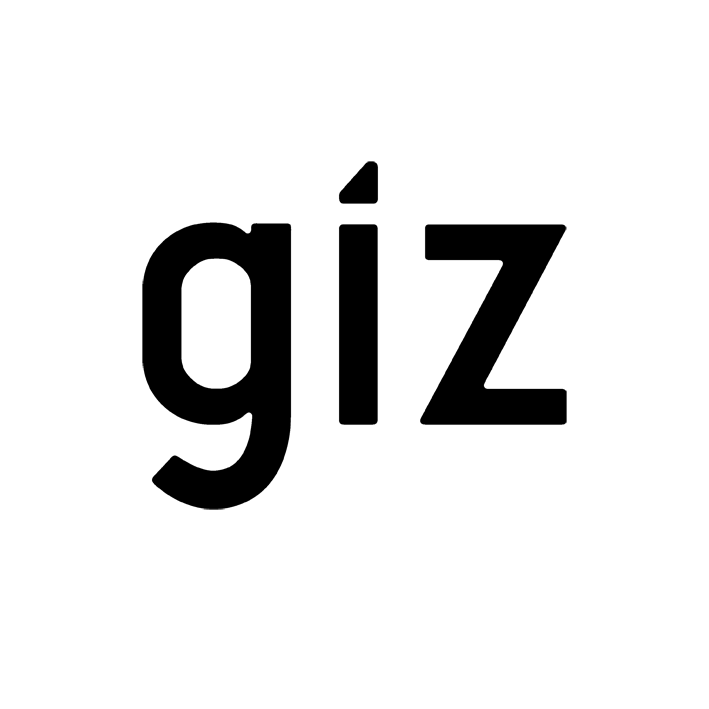  Modernizarea Serviciilor Publice Locale în Republica Moldova  Termeni de Referinţă Pentru selectarea unui furnizor de servicii pentru elaborarea și editarea unui Ghid practic despre iluminarea stradală eficientă în zonele rurale ale Moldovei în cadrul proiectului-pilot lansat ”Iluminare stradală eficientă în comuna Tătărăuca Veche”, raionul Soroca.1. ContextLa general, situaţia în ceea ce priveşte iluminatul stradal în localităţile Republicii Moldova este diferită, mai ales în localităţile rurale şi diferă de la caz la caz. Nu există încă un concept clar pentru toţi, ce este un sistem de iluminat stradal, ce trebuie să conţină, cine trebuie să suporte cheltuielile de restabilire și întreținere a acestor rețele, care este  ponderea lui în consumul total de energie electrică, etc. Fiecare localitate care şi-a dorit să-si ridice imaginea, a găsit soluţii diferite fără ca să facă careva studii preliminare. Unii au mers pe calea restabilirii reţelelor vechi din timpurile sovietice, alţii au investit careva bani publici sau din granturi, neluând în consideraţie atât consumul de energie electrică care necesită să fie achitat lunar, cât şi cheltuielile de întreţinere. În cazul reţelelor de iluminat stradal, la orice intervenţie pentru a înlătura careva situaţii de avarie cât şi electrocutare a populaţiei, defecte , schimbul becurilor, instalaţiilor de iluminat, reconstrucţia reţelelor electrice de către întreprinderile de distribuţie (schimbul stâlpilor vechi şi liniilor electrice),  APL va trebui sa intervină de urgenţă şi să lichideze aceste deranjamente fie prin intermediul la o întreprindere municipală sau a unui agent economic care gestionează acest serviciu şi corespunzător să achite aceste servicii din bugetul său.  Agenţia pentru Cooperare Internaţională a Germaniei (GIZ) a iniţiat proiectul " Modernizarea serviciilor publice locale în Republica Moldova ".În cadrul Apelului de propuneri de proiect anunţat în mai-iunie 2010 de către Ministerul Dezvoltării Regionale şi Construcţiilor (MDRC) în Republica Moldova, privind depunerea propunerilor de proiect regional de dezvoltare eligibile pentru finanţare de la Fondul Naţional pentru Dezvoltare Regională, proiectul GIZ a identificat mai multe propuneri de proiect-pilot care pledează pentru îmbunătăţirea serviciilor publice locale.Din toate 7 proiecte pe tema eficienţei energetice şi a surselor regenerabile de energie transmise la Fondul Naţional pentru Dezvoltare Regională ( din 125 în total  , numai două dintre ele au fost selectate de către GIZ :1. Îmbunătăţirea eficienţei energetice în spitalul din oraşul Orhei, raionul Orhei.2. ”Iluminare stradală eficientă în comuna Tătărăuca Veche” raionul Soroca. 2. Proiectul pilot ”Iluminare stradală eficientă în comuna Tătărăuca Veche”Proiectul ”Iluminare stradală eficientă în comuna Tătărăuca Veche”  a fost selectat din mai multe motive :• implică o micro-regiune• APL are experienţă anterioară în implementarea de proiecte• motivarea corespunzătoare pentru punerea în aplicare a proiectului ( alte servicii dezvoltate )• vizibilitatea proiectului ( 6 sate )• poate servi drept model în rezolvarea iluminării stradale , în zonele rurale ale Moldovei• utilizarea pe tot parcursul anului a rezultatelor proiectuluiPrincipalele activităţi de proiect care urmează să fie realizate sunt următoarele :a) Identificarea celor mai adecvate tehnologii pentru un serviciu eficient de iluminare stradală;b ) Instalarea unui sistem eficient de energie de iluminare stradă , în toate cele 6 sate;c) Crearea unei societăţi durabile municipale pentru gestionarea serviciului;d ) Asigurarea proceselor de consolidare a capacităţii în rândul personalului tehnic , în scopul de a exclude orice posibilitate de management de întreţinere  rău;e ) Elaborarea unui program de formare pentru toate nivelurile manageriale şi instruirea lor în probleme de eficienţă energetică;f ) Elaborarea şi punerea în aplicare a unui program de sensibilizare pentru locuitorii comunei în bază de economisire a energiei;g ) A prezenta concluziile , precum şi activităţile implementate în alte sate şi comune.Date generaleProiectul dat prevede instalarea sistemului de iluminat în comuna Tătărăuca Veche care este compusă din 6 sate:Tătărăuca Veche,  Tătărăuca Nouă,  Decebal, Slobozia Nouă, Niorcani,Tolocăneşti cu o populaţie în jur de 2200 locuitori.Lungimea  reţelelor de iluminare stradală constituie aproximativ 20,52 km.Menţionăm că lucrările de execuţie a proiectului tehnic  din cadrul proiectului ” ”Iluminare stradală eficientă în comuna Tătărăuca Veche”  au demarat în luna mai 2012 şi sunt finalizate, conform planului de acţiune.3. Activităţi-cheie legate de elaborarea şi editarea Ghidului practic despre iluminarea stradală eficientă în zonele rurale ale Moldovei, prevăzute în aceşti termeni de referinţă .Obiectivul general al Ghidului practic despre iluminarea stradală eficientă în zonele rurale ale Moldovei este de a îmbunătăţi cunoştinţele şi a îndruma APL-urile în direcţia organizării şi desfăşurării corecte şi durabile a serviciului de iluminat stradal în localităţile rurale ale Republicii Moldova.Ghidul practic despre iluminarea stradală eficientă în zonele rurale ale republicii Moldova are ca scop să conţină următoarele capitole:Descrierea scopului elaborării acestui ghid;O descriere istorică când şi unde prima dată au apărut primele noţiuni de iluminat stradal şi primele tendinţe de a ilumina străzile;O descriere când în Republica Moldova au apărut primele reţele şi primele felinare de  iluminat stradal:Ce reprezentau aceste reţele;Ce fel de tipuri de corpuri de iluminat se utilizau;Cine deservea aceste reţele şi corpuri de iluminat stradal, cine achita energia electrică pentru iluminarea stradală;Cum şi cine dirija aceste reţele/sisteme de iluminat stradal;Avantajele şi dezavantajele acestor sisteme/reţele de iluminat stradal.Descrierea evaluării situaţiei în Republica Moldova după anii 1990, starea reţelelor de iluminat public în oraşe şi localităţile rurale.Descrierea situaţiei actuale a reţelelor/sistemelor de iluminat stradal;Ce trebuie să ştie un primar despre iluminatul stradal:Care este scopul şi impactul iluminatului stradal în localitate;Prezentarea beneficiilor serviciului public de iluminat stradal pentru localităţile rurale;Ce este un sistem de iluminat stradal şi ce include;Descrierea câtorva concepte de iluminat stradal;Ce trebuie de întreprins înainte de a lua decizia de a restabili, reconstrui sau construi un sistem de iluminat stradal în localitate;Analiza financiară a unui sistem de iluminat stradal, cheltuieli de cost, întreţinere şi de personal, consumul de energie electrica şi achitarea acesteia, identificarea surselor de venit pentru întreţinerea şi dezvoltarea sistemului de iluminat stradal din localitate.Proiectarea unui sistem de iluminat stradal, cheltuieli de proiectare.Descrierea în ce constă soluţia eficientă din punct de vedere tehnic şi economic a sistemului de iluminat stradal.Descrierea tehnologiilor noi implementate în sistemele de iluminat stradal, costurile şi avantajele/dezavantajele lor.Descrierea sistemelor de dirijare şi automatizare cu iluminatul stradal, costurile avantajele/dezavantajele lor.Descrierea bunelor practici atinse în urma implementării proiectelor de iluminat stradal în oraşele din ţările vecine.Cine este proprietarul sistemului de iluminat stradal din localitate.Cine poate gestiona şi deservi sistemul de iluminat stradal din localitate.O prezentare generală despre primăriile localităților rurale care au investit în reabilitarea, reconstrucția și construcția rețelelor de iluminat stradal;O prezentare generală despre sursele financiare (surse din bugetul local, granturi, surse financiare alocate în bază de proiecte din fondurile AEE,…) care au fost investite în reabilitarea, reconstrucția și construcția rețelelor de iluminat stradalInterviuri cu primarii localităților unde au fost restabilite, reconstruite, construite din nou rețelele de iluminat stradal și din a cui cont s-au executat aceste lucrări;Interviuri cu directorii ANRE, AEE și poziția lor față de situația actuală a rețelelor de iluminat stradal, în a cui proprietate se află și cine trebuie să investească în reabilitarea rețelelor de iluminat stradal;Mesaj către utilizatorii serviciului public de iluminat stradal;Mesaj către populație în vederea economisirii resurselor energetice;Posibilitatea de cooperare intercomunitară.Culegerea de acte normative naţionale şi internaţionale cu referire la serviciu şi sistemul de iluminat stradal.Sarcini şi responsabilităţi: Pentru atingerea obiectivului stabilit furnizorul de servicii va selecta un grup de consultanţi şi experţi care vor avea de realizat următoarele sarcini:· participarea la întrevederile cu reprezentanţii Ministerului Dezvoltării Regionale şi Construcţiilor, Ministerului Economiei, Agenţiei pentru Eficienţa Energetică, ANRE,CALM, reprezentanţii ONG-urilor care activează în domeniu pentru a colecta opinii vizavi de conţinutul Ghidului şi culegerii de acte normative;· elaborarea conceptului  Ghidului;· propunerea conţinutului preliminar a Ghidului şi a culegerii de acte normative, care vor fidiscutate la şedinţa echipei;· elaborarea proiectului de Ghid şi elaborarea versiunii iniţiale a culegerii de acte normative;· organizarea atelierelor de lucru de punere în discuţie a proiectului de Ghid;· pregătirea Raportului cu privire la propunerile de modificare ale Ghidului;· introducerea, în urma atelierelor de lucru a modificărilor necesare în proiectul de Ghid şi înconţinutul culegerii de acte normative şi pregătirea acestora pentru a fi discutate la masarotundă;· organizarea masei rotunde de prezentare şi discutare a proiectului de Ghid şi conţinutuluiculegerii de acte normative;· introducerea modificărilor propuse la masa rotundă şi definitivarea proiectului de Ghid şi aculegerii de acte normative;· prezentarea versiunilor finale a Ghidului practic despre iluminarea stradală eficientă în zonele rurale ale Moldovei şi a culegerii de acte normative naţionale şi internaţionale. Proiectul GIZ va deţine dreptul de autor asupra produsului şi îl va putea reedita, distribui, de o manieră necomercială, fără aprobarea scrisă a companiei care l-a produs.4. Rezultate aşteptate/Produse:Sunt de aşteptat următoarele rezultate şi produse :Conţinutul preliminar al Ghidului practic despre iluminarea stradală eficientă în zonele rurale ale Moldovei şi a culegerii de acte normative naţionale şi internaţionale ce            vizează serviciu şi sistemul de iluminat stradal.Proiectului de Ghid şi a culegerii de acte normative (variantele iniţiale).Atelierele de lucru realizate cu consultanţi, experţi şi reprezentanţii Ministerului Dezvoltării Regionale şi Construcţiilor, Ministerului Economiei, Agenţiei pentru Eficienţa Energetică, ANRE, CALM, reprezentanţii ONG .Raportul cu privire la realizarea atelierelor de lucru care va reflecta opiniile participanţilor, concluzii şi recomandări cu privire la proiectul de Ghid şi culegerea de acte normative.Proiectul de Ghid cu modificările introduse în urma atelierului de lucru pentru a fi discutat la masa rotundă.Versiunile finale ale Ghidului practic despre iluminarea stradală eficientă în zonele rurale ale Moldovei şi a culegerii de acte normative naţionale şi internaţionale ce vizează            serviciu şi sistemul de iluminat stradal (în limba de stat şi engleză, varianta electronică).Alte materiale relevante.Editarea a 1000 de broşuri a Ghidului practic despre iluminarea stradală eficientă în zonele rurale ale Moldovei şi a culegerii de acte normative naţionale şi internaţionale ce vizează serviciu şi sistemul de iluminat stradal (în limba română, rusă şi engleză). 5. Profilul companiei/expertului/consultantuluiExperienţă în efectuarea unor activităţi similare de cel puţin 5 ani;Studii superioare în domeniile tehnic, economic, juridic;Resurse şi capacităţi tehnice şi umane suficiente pentru implementarea cu succes a activităţilor propuse; Abilităţi şi experienţă în organizarea atelierelor de lucru;Disponibilitate în organizarea şi desfăşurarea acţiunilor în termenele indicate; Capacităţi organizatorice pentru desfăşurarea acţiunilor.Experienţă pozitivă de lucru cu organizaţiile internaţionale;Experienţă şi abilităţi dezvoltate de relaţionare cu diferiţi actori;Cunoaşterea excelentă a limbii de stat, cunoaşterea limbilor rusă şi engleză; Nota: de inclus un specialist practician în domeniul elaborării Ghidurilor practice, de indicat ce ghiduri au fost elaborate și în ce domeniu.6. Punerea în aplicare şi persoanele de contactDescrierea, formatul şi limbajul prezentării rezultatelor.6.1 Condiţii suplimentare organizatorice6.2 Cadrul de timp şi procedurile de acceptare6.3 Persoanele principale de contactNo.Descrierea rezultatului lucruluiFormatulLimbaElaborarea conceptului  Ghidului;Electronic: doc, Română Conţinutul preliminar al Ghidului practic despre iluminarea stradală eficientă în zonele rurale ale Moldovei şi a culegerii de acte normative naţionale şi internaţionale ce vizează serviciu şi sistemul de iluminat stradal, care vor fi discutate la şedinţa echipei;Electronic: doc, Română Elaborarea proiectului de Ghid şi alcătuirea variantei iniţiale a culegerii de acte normative;  Electronic: doc, Română Organizarea atelierelor de lucru de punere în discuţie a proiectului de Ghid;Electronic: doc,  Română Pregătirea Raportului cu privire la propunerile de modificare ale Ghidului;Electronic: doc, Română Introducerea, în urma atelierelor de lucru a modificărilor necesare în proiectul de Ghid şi înconţinutul culegerii de acte normative şi pregătirea acestora pentru a fi discutate la masarotundă;Electronic: doc, Română Organizarea masei rotunde de prezentare şi discutare a proiectului de Ghid şi conţinutuluiculegerii de acte normative;Electronic: doc,Română Prezentarea versiunilor finale a Ghidului practic despre iluminarea stradală eficientă în zonele rurale ale Moldovei şi a culegerii de acte normative naţionale şi internaţionale.Electronic: doc,Română RusăEditarea a 1000 de broşuri a Ghidului practic despre iluminarea stradală eficientă în zonele rurale ale Moldovei şi a culegerii de acte normative naţionale şi internaţionale ce vizează serviciu şi sistemul de iluminat stradal (în limba de stat şi engleză).Suport de hârtie tipograficRomână RusăElaborarea și prezentarea raportului pe suport de hârtie și în format electronic privitor la elaborarea şi editarea ghidului despre iluminarea stradală eficientă în zonele rurale ale Moldovei, în limbile română și englezăElectronic: doc, xls, Diagrams, vdeoRomânăEnglezăŞabloane de stil pentru prezentarea lucruluiConsultantul va utiliza şabloanele de stil ale proiectului pentru documentele Word (numai raportul principal) şi prezentări Power Point. Ambele şabloane vor fi transmise expertului la începutul  misiunii. Slide-urile din prezentări vor fi însoţite de comentarii scurte (în cazuri când este necesar)Începutul misiuniiAnul 2013, a 9-a săptămână a anului calendaristic-a cincea săptămână a lunii februarie (care urmează să fie confirmat de punctual focal)Finalizarea  misiuniiAnul 2013, a 17-a săptămână a anului calendaristic-a patra săptămână a lunii aprilie(eventual se poate modifica în cursul misiunii)Transmiterea rezultatelor lucrului efectuatNr.1 până la până la sfârșitul a 11 săptămână (prin e-mail către punctual focal, copia către Ofiţer de comunicare),Nr.2 până la sfârșitul a 12 săptămână (prin e-mail către punctual focal, copia către Ofiţer de comunicare),Nr.3  până la sfârșitul a 13 săptămână (prin e-mail către punctual focal, copia către Ofiţer de comunicare),Nr.4 până la sfârșitul a 13 săptămână (prin e-mail către punctual focal, copia către Ofiţer de comunicare),Nr.5 până la sfârșitul a 14 săptămână (prin e-mail către punctual focal, copia către Ofiţer de comunicare)Nr.6 până la sfârșitul a 15 săptămână (prin e-mail către punctual focal, copia către Ofiţer de comunicare)Nr.7 până la sfârșitul a 15 săptămână (prin e-mail către punctual focal, copia către Ofiţer de comunicare),Nr.8 până la sfârșitul a 16 săptămână (prin e-mail către punctual focal, copia către Ofiţer de comunicare),Nr.9 până la sfârșitul a 17 săptămână (prin e-mail către punctual focal, copia către Ofiţer de comunicare),Nr.10 până la sfârșitul a 17 săptămână (prin e-mail către punctual focal, copia către Ofiţer de comunicare).Comentarii de către punctul focal GIZ, asupra rezultatelor lucrului efectuat Pentru toate sarcinile-în termen de o săptămână după transmiterea rezultatelor lucrului efectuat (prin e-mail către punct focal, copia către Ofiţer de comunicare);Pentru sarcinile 1-3,5,7, dacă nu sunt trimise nici un comentariu, rezultatul lucrului efectuat se consideră definitiv şi acceptat de către GIZ;Pentru sarcinile 4,6, dacă nu sunt trimise nici un comentariu, rezultatul lucrului efectuat se consideră definitiv şi acceptat de către GIZ;Transmiterea rezultatelor finale ale lucrului executatPentru toate sarcinile – termen de o săptămână de la primirea comentariilor din partea Ofițerului de comunicare (prin e-mail către punctual focal, copia către Ofiţer de comunicare);;Aprobarea rezultatelor finale ale lucrului executatImediat după primirea rezultatelor finale ale  lucrului executat din partea prestatorului de serviciu (prin e-mail către punct focal, copia către Ofiţer de comunicare);Punct focal GIZ responsabil de proiecte de EE Igor Neaga, igor.neaga@giz.de 0231 29779Ofiţer de comunicare, proiect GIZLaura Bohanţova - laura.bohantova@giz.de  022 222470Expert GOPA TLDna Gabriele Janikowski – managementul calităţii,(gabriele.janikowski@gopa.de) Asistent GOPA TL Dna Tatiana Galitchi – suport administrativ şi organizatoric(tatiana.galitschi@gopa.de) Backstopper GOPA Dl Harry Krämer - managementul calităţii,(harry.kraemer@gopa.de) 